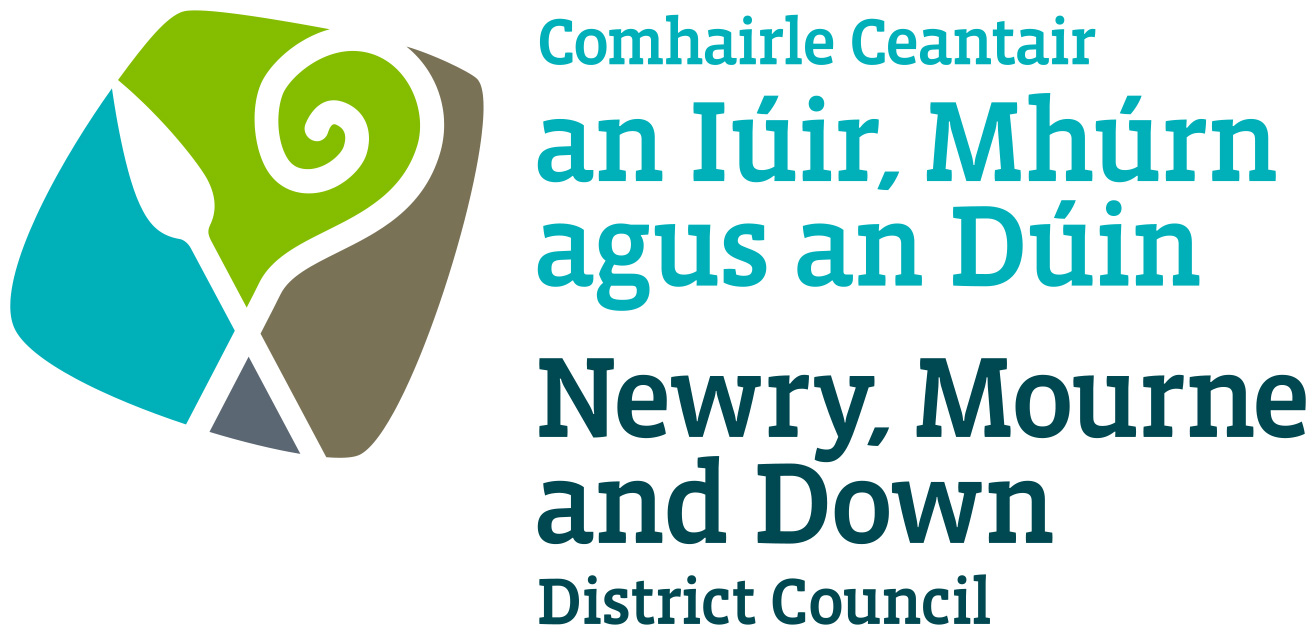 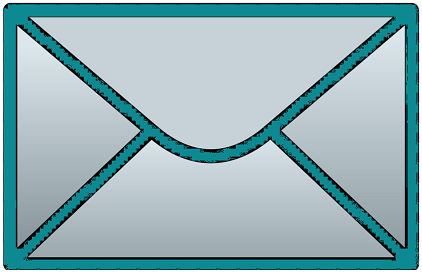 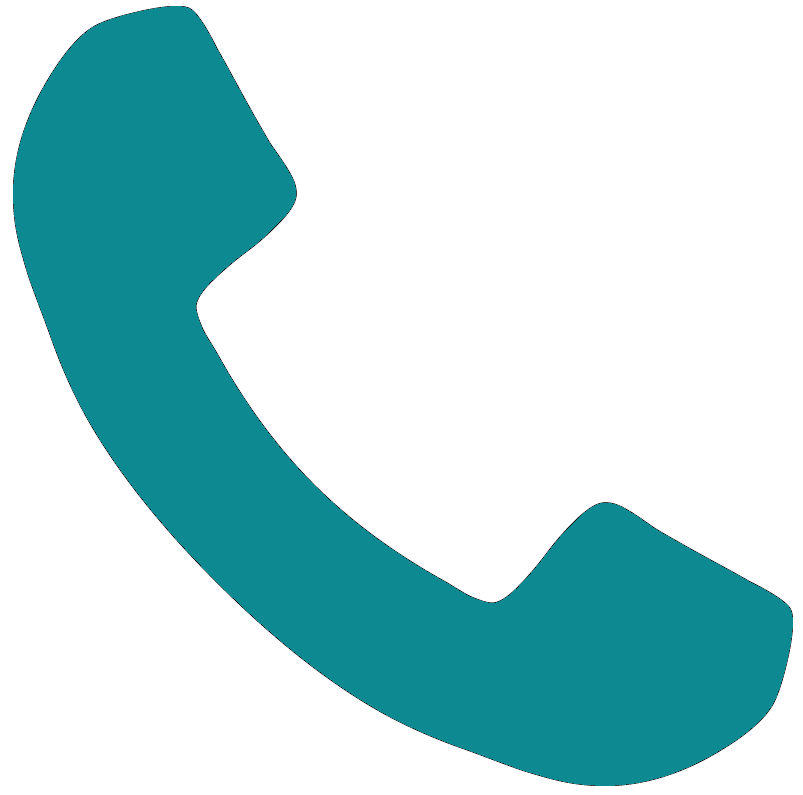 Telephone: 033 0137 4030	     Email: licensing@nmandd.org
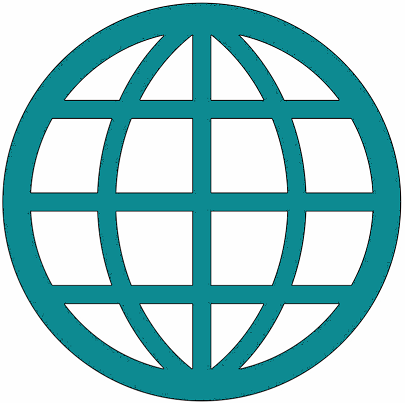 Website: www.newrymournedown.org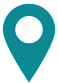 Downpatrick Office: Licensing, Downshire Civic Centre, Downshire Estate,		Ardglass Road, Downpatrick, BT30 6GQ.Newry Office: 	Licensing, O’Hagan House, Monaghan Row, Newry, BT35 8DJ.CHECKLISTAPPLICATION FOR LICENCE FOR PLACES OF ENTERTAINMENTLocal Government (Miscellaneous Provisions) (Northern Ireland) Order 1985 
Article 3 and Schedule 1PREMISES NAME:PREMISES NAME:PREMISES NAME:PREMISES NAME:PREMISES NAME:PREMISES NAME:PREMISES NAME:PREMISES NAME:PREMISES NAME:PREMISES ADDRESS:PREMISES ADDRESS:PREMISES ADDRESS:PREMISES ADDRESS:PREMISES ADDRESS:PREMISES ADDRESS:PREMISES ADDRESS:PREMISES ADDRESS:PREMISES ADDRESS:PREMISES ADDRESS:PREMISES ADDRESS:POSTCODE:POSTCODE:POSTCODE:POSTCODE:POSTCODE:POSTCODE:POSTCODE:TITLE:TITLE:FIRST NAME:FIRST NAME:FIRST NAME:FIRST NAME:FIRST NAME:FIRST NAME:(as given at birth)(as given at birth)(as given at birth)LAST NAME:LAST NAME:LAST NAME:LAST NAME:LAST NAME:DATE OF BIRTH:DATE OF BIRTH:DATE OF BIRTH:DATE OF BIRTH:DATE OF BIRTH:DATE OF BIRTH:DATE OF BIRTH:DATE OF BIRTH:DATE OF BIRTH:DATE OF BIRTH:DATE OF BIRTH:PREMISES TELEPHONE:PREMISES TELEPHONE:PREMISES TELEPHONE:PREMISES TELEPHONE:PREMISES TELEPHONE:PREMISES TELEPHONE:PREMISES TELEPHONE:PREMISES TELEPHONE:PREMISES TELEPHONE:PREMISES TELEPHONE:PREMISES TELEPHONE:PREMISES TELEPHONE:DAYTIME TELEPHONE:DAYTIME TELEPHONE:DAYTIME TELEPHONE:DAYTIME TELEPHONE:DAYTIME TELEPHONE:DAYTIME TELEPHONE:DAYTIME TELEPHONE:DAYTIME TELEPHONE:DAYTIME TELEPHONE:DAYTIME TELEPHONE:DAYTIME TELEPHONE:DAYTIME TELEPHONE:EMAIL ADDRESS:EMAIL ADDRESS:EMAIL ADDRESS:EMAIL ADDRESS:EMAIL ADDRESS:EMAIL ADDRESS:EMAIL ADDRESS:EMAIL ADDRESS:EMAIL ADDRESS:HOME ADDRESS:HOME ADDRESS:HOME ADDRESS:HOME ADDRESS:HOME ADDRESS:HOME ADDRESS:HOME ADDRESS:HOME ADDRESS:HOME ADDRESS:POSTCODE: POSTCODE: POSTCODE: POSTCODE: POSTCODE: POSTCODE: POSTCODE: POSITION HELD:POSITION HELD:POSITION HELD:POSITION HELD:POSITION HELD:POSITION HELD:POSITION HELD:POSITION HELD:TITLE:TITLE:TITLE:TITLE:TITLE:FIRST NAME:FIRST NAME:FIRST NAME:FIRST NAME:FIRST NAME:LAST NAME:LAST NAME:LAST NAME:LAST NAME:LAST NAME:LAST NAME:LAST NAME:LAST NAME:LAST NAME:PHONE NUMBER:PHONE NUMBER:PHONE NUMBER:PHONE NUMBER:PHONE NUMBER:PHONE NUMBER:PHONE NUMBER:PHONE NUMBER:EMAIL ADDRESS:EMAIL ADDRESS:EMAIL ADDRESS:EMAIL ADDRESS:EMAIL ADDRESS:EMAIL ADDRESS:EMAIL ADDRESS:EMAIL ADDRESS:If Limited Company - state the name of the Company, name of Secretary and address of the Registered Office.  Otherwise give the Name and Address of each member of the company.If Limited Company - state the name of the Company, name of Secretary and address of the Registered Office.  Otherwise give the Name and Address of each member of the company.If Limited Company - state the name of the Company, name of Secretary and address of the Registered Office.  Otherwise give the Name and Address of each member of the company.If Limited Company - state the name of the Company, name of Secretary and address of the Registered Office.  Otherwise give the Name and Address of each member of the company.If Limited Company - state the name of the Company, name of Secretary and address of the Registered Office.  Otherwise give the Name and Address of each member of the company.If Limited Company - state the name of the Company, name of Secretary and address of the Registered Office.  Otherwise give the Name and Address of each member of the company.If Limited Company - state the name of the Company, name of Secretary and address of the Registered Office.  Otherwise give the Name and Address of each member of the company.If Limited Company - state the name of the Company, name of Secretary and address of the Registered Office.  Otherwise give the Name and Address of each member of the company.If Limited Company - state the name of the Company, name of Secretary and address of the Registered Office.  Otherwise give the Name and Address of each member of the company.If Limited Company - state the name of the Company, name of Secretary and address of the Registered Office.  Otherwise give the Name and Address of each member of the company.If Limited Company - state the name of the Company, name of Secretary and address of the Registered Office.  Otherwise give the Name and Address of each member of the company.If Limited Company - state the name of the Company, name of Secretary and address of the Registered Office.  Otherwise give the Name and Address of each member of the company.If Limited Company - state the name of the Company, name of Secretary and address of the Registered Office.  Otherwise give the Name and Address of each member of the company.If Limited Company - state the name of the Company, name of Secretary and address of the Registered Office.  Otherwise give the Name and Address of each member of the company.If Limited Company - state the name of the Company, name of Secretary and address of the Registered Office.  Otherwise give the Name and Address of each member of the company.If Limited Company - state the name of the Company, name of Secretary and address of the Registered Office.  Otherwise give the Name and Address of each member of the company.If Limited Company - state the name of the Company, name of Secretary and address of the Registered Office.  Otherwise give the Name and Address of each member of the company.If Limited Company - state the name of the Company, name of Secretary and address of the Registered Office.  Otherwise give the Name and Address of each member of the company.If Limited Company - state the name of the Company, name of Secretary and address of the Registered Office.  Otherwise give the Name and Address of each member of the company.If Limited Company - state the name of the Company, name of Secretary and address of the Registered Office.  Otherwise give the Name and Address of each member of the company.If Limited Company - state the name of the Company, name of Secretary and address of the Registered Office.  Otherwise give the Name and Address of each member of the company.If Limited Company - state the name of the Company, name of Secretary and address of the Registered Office.  Otherwise give the Name and Address of each member of the company.If Limited Company - state the name of the Company, name of Secretary and address of the Registered Office.  Otherwise give the Name and Address of each member of the company.If Limited Company - state the name of the Company, name of Secretary and address of the Registered Office.  Otherwise give the Name and Address of each member of the company.If Limited Company - state the name of the Company, name of Secretary and address of the Registered Office.  Otherwise give the Name and Address of each member of the company.If Limited Company - state the name of the Company, name of Secretary and address of the Registered Office.  Otherwise give the Name and Address of each member of the company.If Limited Company - state the name of the Company, name of Secretary and address of the Registered Office.  Otherwise give the Name and Address of each member of the company.If Limited Company - state the name of the Company, name of Secretary and address of the Registered Office.  Otherwise give the Name and Address of each member of the company.If Limited Company - state the name of the Company, name of Secretary and address of the Registered Office.  Otherwise give the Name and Address of each member of the company.If Limited Company - state the name of the Company, name of Secretary and address of the Registered Office.  Otherwise give the Name and Address of each member of the company.If Limited Company - state the name of the Company, name of Secretary and address of the Registered Office.  Otherwise give the Name and Address of each member of the company.If Limited Company - state the name of the Company, name of Secretary and address of the Registered Office.  Otherwise give the Name and Address of each member of the company.If Limited Company - state the name of the Company, name of Secretary and address of the Registered Office.  Otherwise give the Name and Address of each member of the company.If Limited Company - state the name of the Company, name of Secretary and address of the Registered Office.  Otherwise give the Name and Address of each member of the company.If Limited Company - state the name of the Company, name of Secretary and address of the Registered Office.  Otherwise give the Name and Address of each member of the company.If Limited Company - state the name of the Company, name of Secretary and address of the Registered Office.  Otherwise give the Name and Address of each member of the company.If Limited Company - state the name of the Company, name of Secretary and address of the Registered Office.  Otherwise give the Name and Address of each member of the company.If Limited Company - state the name of the Company, name of Secretary and address of the Registered Office.  Otherwise give the Name and Address of each member of the company.If you do not own the premises please provide name and address of the Owner.If you do not own the premises please provide name and address of the Owner.If you do not own the premises please provide name and address of the Owner.If you do not own the premises please provide name and address of the Owner.If you do not own the premises please provide name and address of the Owner.If you do not own the premises please provide name and address of the Owner.If you do not own the premises please provide name and address of the Owner.If you do not own the premises please provide name and address of the Owner.If you do not own the premises please provide name and address of the Owner.If you do not own the premises please provide name and address of the Owner.If you do not own the premises please provide name and address of the Owner.If you do not own the premises please provide name and address of the Owner.If you do not own the premises please provide name and address of the Owner.If you do not own the premises please provide name and address of the Owner.If you do not own the premises please provide name and address of the Owner.If you do not own the premises please provide name and address of the Owner.If you do not own the premises please provide name and address of the Owner.If you do not own the premises please provide name and address of the Owner.If you do not own the premises please provide name and address of the Owner.If you do not own the premises please provide name and address of the Owner.If you do not own the premises please provide name and address of the Owner.If you do not own the premises please provide name and address of the Owner.If you do not own the premises please provide name and address of the Owner.If you do not own the premises please provide name and address of the Owner.If you do not own the premises please provide name and address of the Owner.If you do not own the premises please provide name and address of the Owner.If you do not own the premises please provide name and address of the Owner.If you do not own the premises please provide name and address of the Owner.If you do not own the premises please provide name and address of the Owner.If you do not own the premises please provide name and address of the Owner.If you do not own the premises please provide name and address of the Owner.If you do not own the premises please provide name and address of the Owner.If you do not own the premises please provide name and address of the Owner.If you do not own the premises please provide name and address of the Owner.If you do not own the premises please provide name and address of the Owner.If you do not own the premises please provide name and address of the Owner.If you do not own the premises please provide name and address of the Owner.If you do not own the premises please provide name and address of the Owner.Name of Owner:Name of Owner:Name of Owner:Name of Owner:Name of Owner:Name of Owner:Name of Owner:Address and Postcode of Owner:Address and Postcode of Owner:Address and Postcode of Owner:Address and Postcode of Owner:Address and Postcode of Owner:Address and Postcode of Owner:Address and Postcode of Owner:Address and Postcode of Owner:Address and Postcode of Owner:Address and Postcode of Owner:Address and Postcode of Owner:Address and Postcode of Owner:Address and Postcode of Owner:Address and Postcode of Owner:Address and Postcode of Owner:Address and Postcode of Owner:Phone Number:Phone Number:Phone Number:Phone Number:Phone Number:Phone Number:Email Address:Email Address:Email Address:Email Address:Email Address:Email Address:Please tick  to confirm where you wish correspondence to be sent to:Please tick  to confirm where you wish correspondence to be sent to:Please tick  to confirm where you wish correspondence to be sent to:Please tick  to confirm where you wish correspondence to be sent to:Please tick  to confirm where you wish correspondence to be sent to:Please tick  to confirm where you wish correspondence to be sent to:Please tick  to confirm where you wish correspondence to be sent to:Please tick  to confirm where you wish correspondence to be sent to:Please tick  to confirm where you wish correspondence to be sent to:Please tick  to confirm where you wish correspondence to be sent to:Please tick  to confirm where you wish correspondence to be sent to:Please tick  to confirm where you wish correspondence to be sent to:Please tick  to confirm where you wish correspondence to be sent to:Please tick  to confirm where you wish correspondence to be sent to:Please tick  to confirm where you wish correspondence to be sent to:Please tick  to confirm where you wish correspondence to be sent to:Please tick  to confirm where you wish correspondence to be sent to:Please tick  to confirm where you wish correspondence to be sent to:Please tick  to confirm where you wish correspondence to be sent to:Please tick  to confirm where you wish correspondence to be sent to:Please tick  to confirm where you wish correspondence to be sent to:Please tick  to confirm where you wish correspondence to be sent to:Please tick  to confirm where you wish correspondence to be sent to:Please tick  to confirm where you wish correspondence to be sent to:Please tick  to confirm where you wish correspondence to be sent to:Please tick  to confirm where you wish correspondence to be sent to:Please tick  to confirm where you wish correspondence to be sent to:Please tick  to confirm where you wish correspondence to be sent to:Please tick  to confirm where you wish correspondence to be sent to:Please tick  to confirm where you wish correspondence to be sent to:Please tick  to confirm where you wish correspondence to be sent to:Please tick  to confirm where you wish correspondence to be sent to:Please tick  to confirm where you wish correspondence to be sent to:Please tick  to confirm where you wish correspondence to be sent to:Please tick  to confirm where you wish correspondence to be sent to:Please tick  to confirm where you wish correspondence to be sent to:Please tick  to confirm where you wish correspondence to be sent to:Please tick  to confirm where you wish correspondence to be sent to:PREMISES ADDRESSPREMISES ADDRESSPREMISES ADDRESSPREMISES ADDRESSPREMISES ADDRESSPREMISES ADDRESSPREMISES ADDRESSPREMISES ADDRESSPREMISES ADDRESSPREMISES ADDRESSPREMISES ADDRESSPREMISES ADDRESSPREMISES ADDRESSPREMISES ADDRESSPREMISES ADDRESSPREMISES ADDRESSPREMISES ADDRESSAPPLICANT HOME ADDRESSAPPLICANT HOME ADDRESSAPPLICANT HOME ADDRESSAPPLICANT HOME ADDRESSAPPLICANT HOME ADDRESSAPPLICANT HOME ADDRESSAPPLICANT HOME ADDRESSAPPLICANT HOME ADDRESSAPPLICANT HOME ADDRESSAPPLICANT HOME ADDRESSAPPLICANT HOME ADDRESSAPPLICANT HOME ADDRESSAPPLICANT HOME ADDRESSAPPLICANT HOME ADDRESSAPPLICANT HOME ADDRESSAPPLICANT HOME ADDRESSAccess to the premises is required in order to carry out the Annual Inspection.  Access to the premises is required in order to carry out the Annual Inspection.  Access to the premises is required in order to carry out the Annual Inspection.  Access to the premises is required in order to carry out the Annual Inspection.  Access to the premises is required in order to carry out the Annual Inspection.  Access to the premises is required in order to carry out the Annual Inspection.  Access to the premises is required in order to carry out the Annual Inspection.  Access to the premises is required in order to carry out the Annual Inspection.  Access to the premises is required in order to carry out the Annual Inspection.  Access to the premises is required in order to carry out the Annual Inspection.  Access to the premises is required in order to carry out the Annual Inspection.  Access to the premises is required in order to carry out the Annual Inspection.  Access to the premises is required in order to carry out the Annual Inspection.  Access to the premises is required in order to carry out the Annual Inspection.  Access to the premises is required in order to carry out the Annual Inspection.  Access to the premises is required in order to carry out the Annual Inspection.  Access to the premises is required in order to carry out the Annual Inspection.  Access to the premises is required in order to carry out the Annual Inspection.  Access to the premises is required in order to carry out the Annual Inspection.  Access to the premises is required in order to carry out the Annual Inspection.  Access to the premises is required in order to carry out the Annual Inspection.  Access to the premises is required in order to carry out the Annual Inspection.  Access to the premises is required in order to carry out the Annual Inspection.  Access to the premises is required in order to carry out the Annual Inspection.  Access to the premises is required in order to carry out the Annual Inspection.  Access to the premises is required in order to carry out the Annual Inspection.  Access to the premises is required in order to carry out the Annual Inspection.  Access to the premises is required in order to carry out the Annual Inspection.  Access to the premises is required in order to carry out the Annual Inspection.  Access to the premises is required in order to carry out the Annual Inspection.  Access to the premises is required in order to carry out the Annual Inspection.  Access to the premises is required in order to carry out the Annual Inspection.  Access to the premises is required in order to carry out the Annual Inspection.  Access to the premises is required in order to carry out the Annual Inspection.  Access to the premises is required in order to carry out the Annual Inspection.  Access to the premises is required in order to carry out the Annual Inspection.  Access to the premises is required in order to carry out the Annual Inspection.  Access to the premises is required in order to carry out the Annual Inspection.  Please confirm if the premises is open during the day?    YES / NOPlease confirm if the premises is open during the day?    YES / NOPlease confirm if the premises is open during the day?    YES / NOPlease confirm if the premises is open during the day?    YES / NOPlease confirm if the premises is open during the day?    YES / NOPlease confirm if the premises is open during the day?    YES / NOPlease confirm if the premises is open during the day?    YES / NOPlease confirm if the premises is open during the day?    YES / NOPlease confirm if the premises is open during the day?    YES / NOPlease confirm if the premises is open during the day?    YES / NOPlease confirm if the premises is open during the day?    YES / NOPlease confirm if the premises is open during the day?    YES / NOPlease confirm if the premises is open during the day?    YES / NOPlease confirm if the premises is open during the day?    YES / NOPlease confirm if the premises is open during the day?    YES / NOPlease confirm if the premises is open during the day?    YES / NOPlease confirm if the premises is open during the day?    YES / NOPlease confirm if the premises is open during the day?    YES / NOPlease confirm if the premises is open during the day?    YES / NOPlease confirm if the premises is open during the day?    YES / NOPlease confirm if the premises is open during the day?    YES / NOPlease confirm if the premises is open during the day?    YES / NOPlease confirm if the premises is open during the day?    YES / NOPlease confirm if the premises is open during the day?    YES / NOPlease confirm if the premises is open during the day?    YES / NOPlease confirm if the premises is open during the day?    YES / NOPlease confirm if the premises is open during the day?    YES / NOPlease confirm if the premises is open during the day?    YES / NOPlease confirm if the premises is open during the day?    YES / NOPlease confirm if the premises is open during the day?    YES / NOPlease confirm if the premises is open during the day?    YES / NOPlease confirm if the premises is open during the day?    YES / NOPlease confirm if the premises is open during the day?    YES / NOPlease confirm if the premises is open during the day?    YES / NOPlease confirm if the premises is open during the day?    YES / NOPlease confirm if the premises is open during the day?    YES / NOPlease confirm if the premises is open during the day?    YES / NOPlease confirm if the premises is open during the day?    YES / NOOr, please provide contact details of keyholder(s) to arrange access to the premises: -Or, please provide contact details of keyholder(s) to arrange access to the premises: -Or, please provide contact details of keyholder(s) to arrange access to the premises: -Or, please provide contact details of keyholder(s) to arrange access to the premises: -Or, please provide contact details of keyholder(s) to arrange access to the premises: -Or, please provide contact details of keyholder(s) to arrange access to the premises: -Or, please provide contact details of keyholder(s) to arrange access to the premises: -Or, please provide contact details of keyholder(s) to arrange access to the premises: -Or, please provide contact details of keyholder(s) to arrange access to the premises: -Or, please provide contact details of keyholder(s) to arrange access to the premises: -Or, please provide contact details of keyholder(s) to arrange access to the premises: -Or, please provide contact details of keyholder(s) to arrange access to the premises: -Or, please provide contact details of keyholder(s) to arrange access to the premises: -Or, please provide contact details of keyholder(s) to arrange access to the premises: -Or, please provide contact details of keyholder(s) to arrange access to the premises: -Or, please provide contact details of keyholder(s) to arrange access to the premises: -Or, please provide contact details of keyholder(s) to arrange access to the premises: -Or, please provide contact details of keyholder(s) to arrange access to the premises: -Or, please provide contact details of keyholder(s) to arrange access to the premises: -Or, please provide contact details of keyholder(s) to arrange access to the premises: -Or, please provide contact details of keyholder(s) to arrange access to the premises: -Or, please provide contact details of keyholder(s) to arrange access to the premises: -Or, please provide contact details of keyholder(s) to arrange access to the premises: -Or, please provide contact details of keyholder(s) to arrange access to the premises: -Or, please provide contact details of keyholder(s) to arrange access to the premises: -Or, please provide contact details of keyholder(s) to arrange access to the premises: -Or, please provide contact details of keyholder(s) to arrange access to the premises: -Or, please provide contact details of keyholder(s) to arrange access to the premises: -Or, please provide contact details of keyholder(s) to arrange access to the premises: -Or, please provide contact details of keyholder(s) to arrange access to the premises: -Or, please provide contact details of keyholder(s) to arrange access to the premises: -Or, please provide contact details of keyholder(s) to arrange access to the premises: -Or, please provide contact details of keyholder(s) to arrange access to the premises: -Or, please provide contact details of keyholder(s) to arrange access to the premises: -Or, please provide contact details of keyholder(s) to arrange access to the premises: -Or, please provide contact details of keyholder(s) to arrange access to the premises: -Or, please provide contact details of keyholder(s) to arrange access to the premises: -Or, please provide contact details of keyholder(s) to arrange access to the premises: -Note:	1)	An Entertainment Licence is required for Private Clubs which offer the above entertainment.	2)	An Entertainment Licence is generally not required for religious meetings or services.Note:	1)	An Entertainment Licence is required for Private Clubs which offer the above entertainment.	2)	An Entertainment Licence is generally not required for religious meetings or services.Note:	1)	An Entertainment Licence is required for Private Clubs which offer the above entertainment.	2)	An Entertainment Licence is generally not required for religious meetings or services.Note:	1)	An Entertainment Licence is required for Private Clubs which offer the above entertainment.	2)	An Entertainment Licence is generally not required for religious meetings or services.Note:	1)	An Entertainment Licence is required for Private Clubs which offer the above entertainment.	2)	An Entertainment Licence is generally not required for religious meetings or services.Note:	1)	An Entertainment Licence is required for Private Clubs which offer the above entertainment.	2)	An Entertainment Licence is generally not required for religious meetings or services.Note:	1)	An Entertainment Licence is required for Private Clubs which offer the above entertainment.	2)	An Entertainment Licence is generally not required for religious meetings or services.Note:	1)	An Entertainment Licence is required for Private Clubs which offer the above entertainment.	2)	An Entertainment Licence is generally not required for religious meetings or services.Note:	1)	An Entertainment Licence is required for Private Clubs which offer the above entertainment.	2)	An Entertainment Licence is generally not required for religious meetings or services.Note:	1)	An Entertainment Licence is required for Private Clubs which offer the above entertainment.	2)	An Entertainment Licence is generally not required for religious meetings or services.Note:	1)	An Entertainment Licence is required for Private Clubs which offer the above entertainment.	2)	An Entertainment Licence is generally not required for religious meetings or services.Note:	1)	An Entertainment Licence is required for Private Clubs which offer the above entertainment.	2)	An Entertainment Licence is generally not required for religious meetings or services.Note:	1)	An Entertainment Licence is required for Private Clubs which offer the above entertainment.	2)	An Entertainment Licence is generally not required for religious meetings or services.Note:	1)	An Entertainment Licence is required for Private Clubs which offer the above entertainment.	2)	An Entertainment Licence is generally not required for religious meetings or services.Note:	1)	An Entertainment Licence is required for Private Clubs which offer the above entertainment.	2)	An Entertainment Licence is generally not required for religious meetings or services.Note:	1)	An Entertainment Licence is required for Private Clubs which offer the above entertainment.	2)	An Entertainment Licence is generally not required for religious meetings or services.Note:	1)	An Entertainment Licence is required for Private Clubs which offer the above entertainment.	2)	An Entertainment Licence is generally not required for religious meetings or services.Note:	1)	An Entertainment Licence is required for Private Clubs which offer the above entertainment.	2)	An Entertainment Licence is generally not required for religious meetings or services.Note:	1)	An Entertainment Licence is required for Private Clubs which offer the above entertainment.	2)	An Entertainment Licence is generally not required for religious meetings or services.Note:	1)	An Entertainment Licence is required for Private Clubs which offer the above entertainment.	2)	An Entertainment Licence is generally not required for religious meetings or services.Note:	1)	An Entertainment Licence is required for Private Clubs which offer the above entertainment.	2)	An Entertainment Licence is generally not required for religious meetings or services.Note:	1)	An Entertainment Licence is required for Private Clubs which offer the above entertainment.	2)	An Entertainment Licence is generally not required for religious meetings or services.Note:	1)	An Entertainment Licence is required for Private Clubs which offer the above entertainment.	2)	An Entertainment Licence is generally not required for religious meetings or services.Note:	1)	An Entertainment Licence is required for Private Clubs which offer the above entertainment.	2)	An Entertainment Licence is generally not required for religious meetings or services.Note:	1)	An Entertainment Licence is required for Private Clubs which offer the above entertainment.	2)	An Entertainment Licence is generally not required for religious meetings or services.Note:	1)	An Entertainment Licence is required for Private Clubs which offer the above entertainment.	2)	An Entertainment Licence is generally not required for religious meetings or services.Note:	1)	An Entertainment Licence is required for Private Clubs which offer the above entertainment.	2)	An Entertainment Licence is generally not required for religious meetings or services.Note:	1)	An Entertainment Licence is required for Private Clubs which offer the above entertainment.	2)	An Entertainment Licence is generally not required for religious meetings or services.Note:	1)	An Entertainment Licence is required for Private Clubs which offer the above entertainment.	2)	An Entertainment Licence is generally not required for religious meetings or services.Note:	1)	An Entertainment Licence is required for Private Clubs which offer the above entertainment.	2)	An Entertainment Licence is generally not required for religious meetings or services.Note:	1)	An Entertainment Licence is required for Private Clubs which offer the above entertainment.	2)	An Entertainment Licence is generally not required for religious meetings or services.Note:	1)	An Entertainment Licence is required for Private Clubs which offer the above entertainment.	2)	An Entertainment Licence is generally not required for religious meetings or services.Note:	1)	An Entertainment Licence is required for Private Clubs which offer the above entertainment.	2)	An Entertainment Licence is generally not required for religious meetings or services.Note:	1)	An Entertainment Licence is required for Private Clubs which offer the above entertainment.	2)	An Entertainment Licence is generally not required for religious meetings or services.Note:	1)	An Entertainment Licence is required for Private Clubs which offer the above entertainment.	2)	An Entertainment Licence is generally not required for religious meetings or services.Note:	1)	An Entertainment Licence is required for Private Clubs which offer the above entertainment.	2)	An Entertainment Licence is generally not required for religious meetings or services.Note:	1)	An Entertainment Licence is required for Private Clubs which offer the above entertainment.	2)	An Entertainment Licence is generally not required for religious meetings or services.Note:	1)	An Entertainment Licence is required for Private Clubs which offer the above entertainment.	2)	An Entertainment Licence is generally not required for religious meetings or services.Please tick  type of Licence applied for:Please tick  type of Licence applied for:Please tick  type of Licence applied for:Please tick  type of Licence applied for:Please tick  type of Licence applied for:Please tick  type of Licence applied for:Please tick  type of Licence applied for:Please tick  type of Licence applied for:Please tick  type of Licence applied for:Please tick  type of Licence applied for:Please tick  type of Licence applied for:Please tick  type of Licence applied for:Please tick  type of Licence applied for:Please tick  type of Licence applied for:Please tick  type of Licence applied for:Please tick  type of Licence applied for:Please tick  type of Licence applied for:Please tick  type of Licence applied for:Please tick  type of Licence applied for:Please tick  type of Licence applied for:Please tick  type of Licence applied for:Please tick  type of Licence applied for:Please tick  type of Licence applied for:Please tick  type of Licence applied for:Please tick  type of Licence applied for:Please tick  type of Licence applied for:Please tick  type of Licence applied for:Please tick  type of Licence applied for:Please tick  type of Licence applied for:Please tick  type of Licence applied for:Please tick  type of Licence applied for:Please tick  type of Licence applied for:Please tick  type of Licence applied for:Please tick  type of Licence applied for:Please tick  type of Licence applied for:Please tick  type of Licence applied for:Please tick  type of Licence applied for:Please tick  type of Licence applied for:   INDOOR and/or   INDOOR and/or   INDOOR and/or   INDOOR and/or   INDOOR and/or   INDOOR and/or   INDOOR and/or   INDOOR and/or   INDOOR and/or   INDOOR and/or   INDOOR and/or   INDOOR and/or   INDOOR and/or   INDOOR and/or OUTDOOR:   OUTDOOR:   OUTDOOR:   OUTDOOR:   OUTDOOR:   OUTDOOR:   OUTDOOR:   OUTDOOR:   OUTDOOR:   OUTDOOR:   OUTDOOR:   OUTDOOR:   OUTDOOR:   OUTDOOR:   OUTDOOR:   OUTDOOR:   OUTDOOR:   OUTDOOR:   OUTDOOR:   OUTDOOR:   OUTDOOR:  (Confirmation of Planning Permission will be required for a Beer Garden.)(Confirmation of Planning Permission will be required for a Beer Garden.)(Confirmation of Planning Permission will be required for a Beer Garden.)(Confirmation of Planning Permission will be required for a Beer Garden.)(Confirmation of Planning Permission will be required for a Beer Garden.)(Confirmation of Planning Permission will be required for a Beer Garden.)(Confirmation of Planning Permission will be required for a Beer Garden.)(Confirmation of Planning Permission will be required for a Beer Garden.)(Confirmation of Planning Permission will be required for a Beer Garden.)(Confirmation of Planning Permission will be required for a Beer Garden.)(Confirmation of Planning Permission will be required for a Beer Garden.)(Confirmation of Planning Permission will be required for a Beer Garden.)(Confirmation of Planning Permission will be required for a Beer Garden.)(Confirmation of Planning Permission will be required for a Beer Garden.)(Confirmation of Planning Permission will be required for a Beer Garden.)(Confirmation of Planning Permission will be required for a Beer Garden.)(Confirmation of Planning Permission will be required for a Beer Garden.)(Confirmation of Planning Permission will be required for a Beer Garden.)(Confirmation of Planning Permission will be required for a Beer Garden.)(Confirmation of Planning Permission will be required for a Beer Garden.)(Confirmation of Planning Permission will be required for a Beer Garden.)(Confirmation of Planning Permission will be required for a Beer Garden.)(Confirmation of Planning Permission will be required for a Beer Garden.)(Confirmation of Planning Permission will be required for a Beer Garden.)ANDANDANDANDANDANDANDANDANDANDANDANDANDAND  GRANT	or  GRANT	or  GRANT	or  GRANT	or  GRANT	or  GRANT	or  GRANT	or  GRANT	or  GRANT	or  GRANT	or  GRANT	or  GRANT	or  GRANT	or  GRANT	or RENEWAL   or RENEWAL   or RENEWAL   or RENEWAL   or RENEWAL   or RENEWAL   or RENEWAL   or TRANSFER TRANSFER TRANSFER TRANSFER TRANSFER TRANSFER TRANSFER TRANSFER TRANSFER TRANSFER TRANSFER TRANSFER TRANSFER TRANSFER TRANSFER TRANSFER TRANSFERANDANDANDANDANDANDANDANDANDANDANDANDANDANDANDANDANDANDANDANDANDANDANDANDANDANDANDANDANDANDANDANDANDANDANDANDANDANDAnnual LicenceAnnual LicenceAnnual LicenceAnnual LicenceAnnual LicenceAnnual LicenceAnnual LicenceAnnual LicenceAnnual LicenceAnnual LicenceAnnual LicenceAnnual LicenceAnnual LicenceAnnual LicenceAnnual LicenceAnnual LicenceAnnual LicenceAnnual LicenceAnnual LicenceAnnual LicenceAnnual LicenceAnnual LicenceAnnual LicenceAnnual LicenceAnnual LicenceAnnual LicenceAnnual LicenceAnnual LicenceAnnual LicenceAnnual LicenceAnnual LicenceAnnual LicenceAnnual LicenceAnnual LicenceAnnual LicenceAnnual LicenceAnnual LicenceOccasional Licence for not more than 14 specified days.  Applications to be submitted two months before date of event.Occasional Licence for not more than 14 specified days.  Applications to be submitted two months before date of event.Occasional Licence for not more than 14 specified days.  Applications to be submitted two months before date of event.Occasional Licence for not more than 14 specified days.  Applications to be submitted two months before date of event.Occasional Licence for not more than 14 specified days.  Applications to be submitted two months before date of event.Occasional Licence for not more than 14 specified days.  Applications to be submitted two months before date of event.Occasional Licence for not more than 14 specified days.  Applications to be submitted two months before date of event.Occasional Licence for not more than 14 specified days.  Applications to be submitted two months before date of event.Occasional Licence for not more than 14 specified days.  Applications to be submitted two months before date of event.Occasional Licence for not more than 14 specified days.  Applications to be submitted two months before date of event.Occasional Licence for not more than 14 specified days.  Applications to be submitted two months before date of event.Occasional Licence for not more than 14 specified days.  Applications to be submitted two months before date of event.Occasional Licence for not more than 14 specified days.  Applications to be submitted two months before date of event.Occasional Licence for not more than 14 specified days.  Applications to be submitted two months before date of event.Occasional Licence for not more than 14 specified days.  Applications to be submitted two months before date of event.Occasional Licence for not more than 14 specified days.  Applications to be submitted two months before date of event.Occasional Licence for not more than 14 specified days.  Applications to be submitted two months before date of event.Occasional Licence for not more than 14 specified days.  Applications to be submitted two months before date of event.Occasional Licence for not more than 14 specified days.  Applications to be submitted two months before date of event.Occasional Licence for not more than 14 specified days.  Applications to be submitted two months before date of event.Occasional Licence for not more than 14 specified days.  Applications to be submitted two months before date of event.Occasional Licence for not more than 14 specified days.  Applications to be submitted two months before date of event.Occasional Licence for not more than 14 specified days.  Applications to be submitted two months before date of event.Occasional Licence for not more than 14 specified days.  Applications to be submitted two months before date of event.Occasional Licence for not more than 14 specified days.  Applications to be submitted two months before date of event.Occasional Licence for not more than 14 specified days.  Applications to be submitted two months before date of event.Occasional Licence for not more than 14 specified days.  Applications to be submitted two months before date of event.Occasional Licence for not more than 14 specified days.  Applications to be submitted two months before date of event.Occasional Licence for not more than 14 specified days.  Applications to be submitted two months before date of event.Occasional Licence for not more than 14 specified days.  Applications to be submitted two months before date of event.Occasional Licence for not more than 14 specified days.  Applications to be submitted two months before date of event.Occasional Licence for not more than 14 specified days.  Applications to be submitted two months before date of event.Occasional Licence for not more than 14 specified days.  Applications to be submitted two months before date of event.Occasional Licence for not more than 14 specified days.  Applications to be submitted two months before date of event.Occasional Licence for not more than 14 specified days.  Applications to be submitted two months before date of event.Occasional Licence for not more than 14 specified days.  Applications to be submitted two months before date of event.Occasional Licence for not more than 14 specified days.  Applications to be submitted two months before date of event.Date: , Date:  , Date: ,  Date: , Date:  ,Date: , Date:  , Date: ,  Date: , Date:  ,Date: , Date:  , Date: ,  Date: , Date:  ,Date: , Date:  , Date: ,  Date: , Date:  ,Date: , Date:  , Date: ,  Date: , Date:  ,Date: , Date:  , Date: ,  Date: , Date:  ,Date: , Date:  , Date: ,  Date: , Date:  ,Date: , Date:  , Date: ,  Date: , Date:  ,Date: , Date:  , Date: ,  Date: , Date:  ,Date: , Date:  , Date: ,  Date: , Date:  ,Date: , Date:  , Date: ,  Date: , Date:  ,Date: , Date:  , Date: ,  Date: , Date:  ,Date: , Date:  , Date: ,  Date: , Date:  ,Date: , Date:  , Date: ,  Date: , Date:  ,Date: , Date:  , Date: ,  Date: , Date:  ,Date: , Date:  , Date: ,  Date: , Date:  ,Date: , Date:  , Date: ,  Date: , Date:  ,Date: , Date:  , Date: ,  Date: , Date:  ,Date: , Date:  , Date: ,  Date: , Date:  ,Date: , Date:  , Date: ,  Date: , Date:  ,Date: , Date:  , Date: ,  Date: , Date:  ,Date: , Date:  , Date: ,  Date: , Date:  ,Date: , Date:  , Date: ,  Date: , Date:  ,Date: , Date:  , Date: ,  Date: , Date:  ,Date: , Date:  , Date: ,  Date: , Date:  ,Date: , Date:  , Date: ,  Date: , Date:  ,Date: , Date:  , Date: ,  Date: , Date:  ,Date: , Date:  , Date: ,  Date: , Date:  ,Date: , Date:  , Date: ,  Date: , Date:  ,Date: , Date:  , Date: ,  Date: , Date:  ,Date: , Date:  , Date: ,  Date: , Date:  ,Date: , Date:  , Date: ,  Date: , Date:  ,Date: , Date:  , Date: ,  Date: , Date:  ,Date: , Date:  , Date: ,  Date: , Date:  ,Date: , Date:  , Date: ,  Date: , Date:  ,Date: , Date:  , Date: ,  Date: , Date:  ,Date: , Date:  , Date: ,  Date: , Date:  ,Date: , Date:  , Date: , Date: , Date: ,Date: , Date:  , Date: , Date: , Date: ,Date: , Date:  , Date: , Date: , Date: ,Date: , Date:  , Date: , Date: , Date: ,Date: , Date:  , Date: , Date: , Date: ,Date: , Date:  , Date: , Date: , Date: ,Date: , Date:  , Date: , Date: , Date: ,Date: , Date:  , Date: , Date: , Date: ,Date: , Date:  , Date: , Date: , Date: ,Date: , Date:  , Date: , Date: , Date: ,Date: , Date:  , Date: , Date: , Date: ,Date: , Date:  , Date: , Date: , Date: ,Date: , Date:  , Date: , Date: , Date: ,Date: , Date:  , Date: , Date: , Date: ,Date: , Date:  , Date: , Date: , Date: ,Date: , Date:  , Date: , Date: , Date: ,Date: , Date:  , Date: , Date: , Date: ,Date: , Date:  , Date: , Date: , Date: ,Date: , Date:  , Date: , Date: , Date: ,Date: , Date:  , Date: , Date: , Date: ,Date: , Date:  , Date: , Date: , Date: ,Date: , Date:  , Date: , Date: , Date: ,Date: , Date:  , Date: , Date: , Date: ,Date: , Date:  , Date: , Date: , Date: ,Date: , Date:  , Date: , Date: , Date: ,Date: , Date:  , Date: , Date: , Date: ,Date: , Date:  , Date: , Date: , Date: ,Date: , Date:  , Date: , Date: , Date: ,Date: , Date:  , Date: , Date: , Date: ,Date: , Date:  , Date: , Date: , Date: ,Date: , Date:  , Date: , Date: , Date: ,Date: , Date:  , Date: , Date: , Date: ,Date: , Date:  , Date: , Date: , Date: ,Date: , Date:  , Date: , Date: , Date: ,Date: , Date:  , Date: , Date: , Date: ,Date: , Date:  , Date: , Date: , Date: ,Date: , Date:  , Date: , Date: , Date: ,Date: , Date:  , Date:  Date: ,Date: , Date:  , Date:  Date: ,Date: , Date:  , Date:  Date: ,Date: , Date:  , Date:  Date: ,Date: , Date:  , Date:  Date: ,Date: , Date:  , Date:  Date: ,Date: , Date:  , Date:  Date: ,Date: , Date:  , Date:  Date: ,Date: , Date:  , Date:  Date: ,Date: , Date:  , Date:  Date: ,Date: , Date:  , Date:  Date: ,Date: , Date:  , Date:  Date: ,Date: , Date:  , Date:  Date: ,Date: , Date:  , Date:  Date: ,Date: , Date:  , Date:  Date: ,Date: , Date:  , Date:  Date: ,Date: , Date:  , Date:  Date: ,Date: , Date:  , Date:  Date: ,Date: , Date:  , Date:  Date: ,Date: , Date:  , Date:  Date: ,Date: , Date:  , Date:  Date: ,Date: , Date:  , Date:  Date: ,Date: , Date:  , Date:  Date: ,Date: , Date:  , Date:  Date: ,Date: , Date:  , Date:  Date: ,Date: , Date:  , Date:  Date: ,Date: , Date:  , Date:  Date: ,Date: , Date:  , Date:  Date: ,Date: , Date:  , Date:  Date: ,Date: , Date:  , Date:  Date: ,Date: , Date:  , Date:  Date: ,Date: , Date:  , Date:  Date: ,Date: , Date:  , Date:  Date: ,Date: , Date:  , Date:  Date: ,Date: , Date:  , Date:  Date: ,Date: , Date:  , Date:  Date: ,Date: , Date:  , Date:  Date: ,Occasional Licence for any 14 unspecified days within the next twelve months following the grant of the licence. Occasional Licence for any 14 unspecified days within the next twelve months following the grant of the licence. Occasional Licence for any 14 unspecified days within the next twelve months following the grant of the licence. Occasional Licence for any 14 unspecified days within the next twelve months following the grant of the licence. Occasional Licence for any 14 unspecified days within the next twelve months following the grant of the licence. Occasional Licence for any 14 unspecified days within the next twelve months following the grant of the licence. Occasional Licence for any 14 unspecified days within the next twelve months following the grant of the licence. Occasional Licence for any 14 unspecified days within the next twelve months following the grant of the licence. Occasional Licence for any 14 unspecified days within the next twelve months following the grant of the licence. Occasional Licence for any 14 unspecified days within the next twelve months following the grant of the licence. Occasional Licence for any 14 unspecified days within the next twelve months following the grant of the licence. Occasional Licence for any 14 unspecified days within the next twelve months following the grant of the licence. Occasional Licence for any 14 unspecified days within the next twelve months following the grant of the licence. Occasional Licence for any 14 unspecified days within the next twelve months following the grant of the licence. Occasional Licence for any 14 unspecified days within the next twelve months following the grant of the licence. Occasional Licence for any 14 unspecified days within the next twelve months following the grant of the licence. Occasional Licence for any 14 unspecified days within the next twelve months following the grant of the licence. Occasional Licence for any 14 unspecified days within the next twelve months following the grant of the licence. Occasional Licence for any 14 unspecified days within the next twelve months following the grant of the licence. Occasional Licence for any 14 unspecified days within the next twelve months following the grant of the licence. Occasional Licence for any 14 unspecified days within the next twelve months following the grant of the licence. Occasional Licence for any 14 unspecified days within the next twelve months following the grant of the licence. Occasional Licence for any 14 unspecified days within the next twelve months following the grant of the licence. Occasional Licence for any 14 unspecified days within the next twelve months following the grant of the licence. Occasional Licence for any 14 unspecified days within the next twelve months following the grant of the licence. Occasional Licence for any 14 unspecified days within the next twelve months following the grant of the licence. Occasional Licence for any 14 unspecified days within the next twelve months following the grant of the licence. Occasional Licence for any 14 unspecified days within the next twelve months following the grant of the licence. Occasional Licence for any 14 unspecified days within the next twelve months following the grant of the licence. Occasional Licence for any 14 unspecified days within the next twelve months following the grant of the licence. Occasional Licence for any 14 unspecified days within the next twelve months following the grant of the licence. Occasional Licence for any 14 unspecified days within the next twelve months following the grant of the licence. Occasional Licence for any 14 unspecified days within the next twelve months following the grant of the licence. Occasional Licence for any 14 unspecified days within the next twelve months following the grant of the licence. Occasional Licence for any 14 unspecified days within the next twelve months following the grant of the licence. Occasional Licence for any 14 unspecified days within the next twelve months following the grant of the licence. Occasional Licence for any 14 unspecified days within the next twelve months following the grant of the licence. Variation - such as to amend existing activities and operating times allowed by the premises licence.Variation - such as to amend existing activities and operating times allowed by the premises licence.Variation - such as to amend existing activities and operating times allowed by the premises licence.Variation - such as to amend existing activities and operating times allowed by the premises licence.Variation - such as to amend existing activities and operating times allowed by the premises licence.Variation - such as to amend existing activities and operating times allowed by the premises licence.Variation - such as to amend existing activities and operating times allowed by the premises licence.Variation - such as to amend existing activities and operating times allowed by the premises licence.Variation - such as to amend existing activities and operating times allowed by the premises licence.Variation - such as to amend existing activities and operating times allowed by the premises licence.Variation - such as to amend existing activities and operating times allowed by the premises licence.Variation - such as to amend existing activities and operating times allowed by the premises licence.Variation - such as to amend existing activities and operating times allowed by the premises licence.Variation - such as to amend existing activities and operating times allowed by the premises licence.Variation - such as to amend existing activities and operating times allowed by the premises licence.Variation - such as to amend existing activities and operating times allowed by the premises licence.Variation - such as to amend existing activities and operating times allowed by the premises licence.Variation - such as to amend existing activities and operating times allowed by the premises licence.Variation - such as to amend existing activities and operating times allowed by the premises licence.Variation - such as to amend existing activities and operating times allowed by the premises licence.Variation - such as to amend existing activities and operating times allowed by the premises licence.Variation - such as to amend existing activities and operating times allowed by the premises licence.Variation - such as to amend existing activities and operating times allowed by the premises licence.Variation - such as to amend existing activities and operating times allowed by the premises licence.Variation - such as to amend existing activities and operating times allowed by the premises licence.Variation - such as to amend existing activities and operating times allowed by the premises licence.Variation - such as to amend existing activities and operating times allowed by the premises licence.Variation - such as to amend existing activities and operating times allowed by the premises licence.Variation - such as to amend existing activities and operating times allowed by the premises licence.Variation - such as to amend existing activities and operating times allowed by the premises licence.Variation - such as to amend existing activities and operating times allowed by the premises licence.Variation - such as to amend existing activities and operating times allowed by the premises licence.Variation - such as to amend existing activities and operating times allowed by the premises licence.Variation - such as to amend existing activities and operating times allowed by the premises licence.Variation - such as to amend existing activities and operating times allowed by the premises licence.Variation - such as to amend existing activities and operating times allowed by the premises licence.Variation - such as to amend existing activities and operating times allowed by the premises licence.Advertisement Notice to be placed not later than 7 days AFTER application is submitted.The local newspaper in which this application will be published is:Advertisement Notice to be placed not later than 7 days AFTER application is submitted.The local newspaper in which this application will be published is:Advertisement Notice to be placed not later than 7 days AFTER application is submitted.The local newspaper in which this application will be published is:Advertisement Notice to be placed not later than 7 days AFTER application is submitted.The local newspaper in which this application will be published is:Advertisement Notice to be placed not later than 7 days AFTER application is submitted.The local newspaper in which this application will be published is:Advertisement Notice to be placed not later than 7 days AFTER application is submitted.The local newspaper in which this application will be published is:Advertisement Notice to be placed not later than 7 days AFTER application is submitted.The local newspaper in which this application will be published is:Advertisement Notice to be placed not later than 7 days AFTER application is submitted.The local newspaper in which this application will be published is:Advertisement Notice to be placed not later than 7 days AFTER application is submitted.The local newspaper in which this application will be published is:Advertisement Notice to be placed not later than 7 days AFTER application is submitted.The local newspaper in which this application will be published is:Advertisement Notice to be placed not later than 7 days AFTER application is submitted.The local newspaper in which this application will be published is:Advertisement Notice to be placed not later than 7 days AFTER application is submitted.The local newspaper in which this application will be published is:Advertisement Notice to be placed not later than 7 days AFTER application is submitted.The local newspaper in which this application will be published is:Advertisement Notice to be placed not later than 7 days AFTER application is submitted.The local newspaper in which this application will be published is:Advertisement Notice to be placed not later than 7 days AFTER application is submitted.The local newspaper in which this application will be published is:Advertisement Notice to be placed not later than 7 days AFTER application is submitted.The local newspaper in which this application will be published is:Advertisement Notice to be placed not later than 7 days AFTER application is submitted.The local newspaper in which this application will be published is:Advertisement Notice to be placed not later than 7 days AFTER application is submitted.The local newspaper in which this application will be published is:Advertisement Notice to be placed not later than 7 days AFTER application is submitted.The local newspaper in which this application will be published is:Advertisement Notice to be placed not later than 7 days AFTER application is submitted.The local newspaper in which this application will be published is:Advertisement Notice to be placed not later than 7 days AFTER application is submitted.The local newspaper in which this application will be published is:Advertisement Notice to be placed not later than 7 days AFTER application is submitted.The local newspaper in which this application will be published is:Advertisement Notice to be placed not later than 7 days AFTER application is submitted.The local newspaper in which this application will be published is:Advertisement Notice to be placed not later than 7 days AFTER application is submitted.The local newspaper in which this application will be published is:Advertisement Notice to be placed not later than 7 days AFTER application is submitted.The local newspaper in which this application will be published is:Advertisement Notice to be placed not later than 7 days AFTER application is submitted.The local newspaper in which this application will be published is:Advertisement Notice to be placed not later than 7 days AFTER application is submitted.The local newspaper in which this application will be published is:Advertisement Notice to be placed not later than 7 days AFTER application is submitted.The local newspaper in which this application will be published is:Advertisement Notice to be placed not later than 7 days AFTER application is submitted.The local newspaper in which this application will be published is:Advertisement Notice to be placed not later than 7 days AFTER application is submitted.The local newspaper in which this application will be published is:Advertisement Notice to be placed not later than 7 days AFTER application is submitted.The local newspaper in which this application will be published is:Advertisement Notice to be placed not later than 7 days AFTER application is submitted.The local newspaper in which this application will be published is:Advertisement Notice to be placed not later than 7 days AFTER application is submitted.The local newspaper in which this application will be published is:Advertisement Notice to be placed not later than 7 days AFTER application is submitted.The local newspaper in which this application will be published is:Advertisement Notice to be placed not later than 7 days AFTER application is submitted.The local newspaper in which this application will be published is:Advertisement Notice to be placed not later than 7 days AFTER application is submitted.The local newspaper in which this application will be published is:Advertisement Notice to be placed not later than 7 days AFTER application is submitted.The local newspaper in which this application will be published is:Advertisement Notice to be placed not later than 7 days AFTER application is submitted.The local newspaper in which this application will be published is:Date:Date:Date:Date:Please complete the following section(s) for proposed Entertainment.Please complete the following section(s) for proposed Entertainment.Please complete the following section(s) for proposed Entertainment.Please complete the following section(s) for proposed Entertainment.Please complete the following section(s) for proposed Entertainment.Please complete the following section(s) for proposed Entertainment.Please complete the following section(s) for proposed Entertainment.Please complete the following section(s) for proposed Entertainment.Please complete the following section(s) for proposed Entertainment.Please complete the following section(s) for proposed Entertainment.Please complete the following section(s) for proposed Entertainment.Please complete the following section(s) for proposed Entertainment.Please complete the following section(s) for proposed Entertainment.Please complete the following section(s) for proposed Entertainment.Please complete the following section(s) for proposed Entertainment.Please complete the following section(s) for proposed Entertainment.Please complete the following section(s) for proposed Entertainment.Please complete the following section(s) for proposed Entertainment.Please complete the following section(s) for proposed Entertainment.Please complete the following section(s) for proposed Entertainment.Please complete the following section(s) for proposed Entertainment.Please complete the following section(s) for proposed Entertainment.Please complete the following section(s) for proposed Entertainment.Please complete the following section(s) for proposed Entertainment.Please complete the following section(s) for proposed Entertainment.Please complete the following section(s) for proposed Entertainment.Please complete the following section(s) for proposed Entertainment.Please complete the following section(s) for proposed Entertainment.Please complete the following section(s) for proposed Entertainment.Please complete the following section(s) for proposed Entertainment.Please complete the following section(s) for proposed Entertainment.Please complete the following section(s) for proposed Entertainment.Please complete the following section(s) for proposed Entertainment.Please complete the following section(s) for proposed Entertainment.Please complete the following section(s) for proposed Entertainment.Please complete the following section(s) for proposed Entertainment.Please complete the following section(s) for proposed Entertainment.Please complete the following section(s) for proposed Entertainment.Indoor:Indoor:Indoor:Indoor:Indoor:Indoor:Indoor:Indoor:Indoor:Indoor:Indoor:Indoor:Indoor:Indoor:Indoor:Indoor:Indoor:Indoor:Indoor:Indoor:Indoor:Indoor:Indoor:Indoor:Indoor:Indoor:Indoor:Indoor:Indoor:Indoor:Indoor:Indoor:Indoor:Indoor:Indoor:Indoor:Indoor:Indoor:TYPE OF ENTERTAINMENTTYPE OF ENTERTAINMENTTYPE OF ENTERTAINMENTTYPE OF ENTERTAINMENTTYPE OF ENTERTAINMENTTYPE OF ENTERTAINMENTTYPE OF ENTERTAINMENTTYPE OF ENTERTAINMENTTYPE OF ENTERTAINMENTTYPE OF ENTERTAINMENTTYPE OF ENTERTAINMENTTYPE OF ENTERTAINMENTTYPE OF ENTERTAINMENTTYPE OF ENTERTAINMENTTYPE OF ENTERTAINMENTTYPE OF ENTERTAINMENTTYPE OF ENTERTAINMENTTYPE OF ENTERTAINMENTDAYS OF PROPOSED USEe.g. Monday - SaturdaySundayDAYS OF PROPOSED USEe.g. Monday - SaturdaySundayDAYS OF PROPOSED USEe.g. Monday - SaturdaySundayDAYS OF PROPOSED USEe.g. Monday - SaturdaySundayDAYS OF PROPOSED USEe.g. Monday - SaturdaySundayDAYS OF PROPOSED USEe.g. Monday - SaturdaySundayDAYS OF PROPOSED USEe.g. Monday - SaturdaySundayDAYS OF PROPOSED USEe.g. Monday - SaturdaySundayDAYS OF PROPOSED USEe.g. Monday - SaturdaySundayDAYS OF PROPOSED USEe.g. Monday - SaturdaySundayDAYS OF PROPOSED USEe.g. Monday - SaturdaySundayHOURS PREMISES ARE PROPOSED TO BE USEDe.g. 11:00am - 1:30ame.g. 12:30pm - 12:30amHOURS PREMISES ARE PROPOSED TO BE USEDe.g. 11:00am - 1:30ame.g. 12:30pm - 12:30amHOURS PREMISES ARE PROPOSED TO BE USEDe.g. 11:00am - 1:30ame.g. 12:30pm - 12:30amHOURS PREMISES ARE PROPOSED TO BE USEDe.g. 11:00am - 1:30ame.g. 12:30pm - 12:30amHOURS PREMISES ARE PROPOSED TO BE USEDe.g. 11:00am - 1:30ame.g. 12:30pm - 12:30amHOURS PREMISES ARE PROPOSED TO BE USEDe.g. 11:00am - 1:30ame.g. 12:30pm - 12:30amHOURS PREMISES ARE PROPOSED TO BE USEDe.g. 11:00am - 1:30ame.g. 12:30pm - 12:30amHOURS PREMISES ARE PROPOSED TO BE USEDe.g. 11:00am - 1:30ame.g. 12:30pm - 12:30amHOURS PREMISES ARE PROPOSED TO BE USEDe.g. 11:00am - 1:30ame.g. 12:30pm - 12:30amDANCING, SINGING, MUSIC ETC.DANCING, SINGING, MUSIC ETC.DANCING, SINGING, MUSIC ETC.DANCING, SINGING, MUSIC ETC.DANCING, SINGING, MUSIC ETC.DANCING, SINGING, MUSIC ETC.DANCING, SINGING, MUSIC ETC.DANCING, SINGING, MUSIC ETC.DANCING, SINGING, MUSIC ETC.DANCING, SINGING, MUSIC ETC.DANCING, SINGING, MUSIC ETC.DANCING, SINGING, MUSIC ETC.DANCING, SINGING, MUSIC ETC.DANCING, SINGING, MUSIC ETC.DANCING, SINGING, MUSIC ETC.DANCING, SINGING, MUSIC ETC.DANCING, SINGING, MUSIC ETC.DANCING, SINGING, MUSIC ETC.THEATRICAL PERFORMANCETHEATRICAL PERFORMANCETHEATRICAL PERFORMANCETHEATRICAL PERFORMANCETHEATRICAL PERFORMANCETHEATRICAL PERFORMANCETHEATRICAL PERFORMANCETHEATRICAL PERFORMANCETHEATRICAL PERFORMANCETHEATRICAL PERFORMANCETHEATRICAL PERFORMANCETHEATRICAL PERFORMANCETHEATRICAL PERFORMANCETHEATRICAL PERFORMANCETHEATRICAL PERFORMANCETHEATRICAL PERFORMANCETHEATRICAL PERFORMANCETHEATRICAL PERFORMANCEINDOOR CIRCUSINDOOR CIRCUSINDOOR CIRCUSINDOOR CIRCUSINDOOR CIRCUSINDOOR CIRCUSINDOOR CIRCUSINDOOR CIRCUSINDOOR CIRCUSINDOOR CIRCUSINDOOR CIRCUSINDOOR CIRCUSINDOOR CIRCUSINDOOR CIRCUSINDOOR CIRCUSINDOOR CIRCUSINDOOR CIRCUSINDOOR CIRCUSPUBLIC CONTESTS - BOXING, WRESTLING, JUDO, KARATE OR SIMILAR SPORTPUBLIC CONTESTS - BOXING, WRESTLING, JUDO, KARATE OR SIMILAR SPORTPUBLIC CONTESTS - BOXING, WRESTLING, JUDO, KARATE OR SIMILAR SPORTPUBLIC CONTESTS - BOXING, WRESTLING, JUDO, KARATE OR SIMILAR SPORTPUBLIC CONTESTS - BOXING, WRESTLING, JUDO, KARATE OR SIMILAR SPORTPUBLIC CONTESTS - BOXING, WRESTLING, JUDO, KARATE OR SIMILAR SPORTPUBLIC CONTESTS - BOXING, WRESTLING, JUDO, KARATE OR SIMILAR SPORTPUBLIC CONTESTS - BOXING, WRESTLING, JUDO, KARATE OR SIMILAR SPORTPUBLIC CONTESTS - BOXING, WRESTLING, JUDO, KARATE OR SIMILAR SPORTPUBLIC CONTESTS - BOXING, WRESTLING, JUDO, KARATE OR SIMILAR SPORTPUBLIC CONTESTS - BOXING, WRESTLING, JUDO, KARATE OR SIMILAR SPORTPUBLIC CONTESTS - BOXING, WRESTLING, JUDO, KARATE OR SIMILAR SPORTPUBLIC CONTESTS - BOXING, WRESTLING, JUDO, KARATE OR SIMILAR SPORTPUBLIC CONTESTS - BOXING, WRESTLING, JUDO, KARATE OR SIMILAR SPORTPUBLIC CONTESTS - BOXING, WRESTLING, JUDO, KARATE OR SIMILAR SPORTPUBLIC CONTESTS - BOXING, WRESTLING, JUDO, KARATE OR SIMILAR SPORTPUBLIC CONTESTS - BOXING, WRESTLING, JUDO, KARATE OR SIMILAR SPORTPUBLIC CONTESTS - BOXING, WRESTLING, JUDO, KARATE OR SIMILAR SPORTBILLIARDS, POOL, SNOOKEROR SIMILAR GAMEBILLIARDS, POOL, SNOOKEROR SIMILAR GAMEBILLIARDS, POOL, SNOOKEROR SIMILAR GAMEBILLIARDS, POOL, SNOOKEROR SIMILAR GAMEBILLIARDS, POOL, SNOOKEROR SIMILAR GAMEBILLIARDS, POOL, SNOOKEROR SIMILAR GAMEBILLIARDS, POOL, SNOOKEROR SIMILAR GAMEBILLIARDS, POOL, SNOOKEROR SIMILAR GAMEBILLIARDS, POOL, SNOOKEROR SIMILAR GAMEBILLIARDS, POOL, SNOOKEROR SIMILAR GAMEBILLIARDS, POOL, SNOOKEROR SIMILAR GAMEBILLIARDS, POOL, SNOOKEROR SIMILAR GAMEBILLIARDS, POOL, SNOOKEROR SIMILAR GAMEBILLIARDS, POOL, SNOOKEROR SIMILAR GAMEBILLIARDS, POOL, SNOOKEROR SIMILAR GAMEBILLIARDS, POOL, SNOOKEROR SIMILAR GAMEBILLIARDS, POOL, SNOOKEROR SIMILAR GAMEBILLIARDS, POOL, SNOOKEROR SIMILAR GAMEDARTSDARTSDARTSDARTSDARTSDARTSDARTSDARTSDARTSDARTSDARTSDARTSDARTSDARTSDARTSDARTSDARTSDARTSANY OTHER ENTERTAINMENT INCLUDED UNDER THE ABOVE ACT, PLEASE SPECIFYANY OTHER ENTERTAINMENT INCLUDED UNDER THE ABOVE ACT, PLEASE SPECIFYANY OTHER ENTERTAINMENT INCLUDED UNDER THE ABOVE ACT, PLEASE SPECIFYANY OTHER ENTERTAINMENT INCLUDED UNDER THE ABOVE ACT, PLEASE SPECIFYANY OTHER ENTERTAINMENT INCLUDED UNDER THE ABOVE ACT, PLEASE SPECIFYANY OTHER ENTERTAINMENT INCLUDED UNDER THE ABOVE ACT, PLEASE SPECIFYANY OTHER ENTERTAINMENT INCLUDED UNDER THE ABOVE ACT, PLEASE SPECIFYANY OTHER ENTERTAINMENT INCLUDED UNDER THE ABOVE ACT, PLEASE SPECIFYANY OTHER ENTERTAINMENT INCLUDED UNDER THE ABOVE ACT, PLEASE SPECIFYANY OTHER ENTERTAINMENT INCLUDED UNDER THE ABOVE ACT, PLEASE SPECIFYANY OTHER ENTERTAINMENT INCLUDED UNDER THE ABOVE ACT, PLEASE SPECIFYANY OTHER ENTERTAINMENT INCLUDED UNDER THE ABOVE ACT, PLEASE SPECIFYANY OTHER ENTERTAINMENT INCLUDED UNDER THE ABOVE ACT, PLEASE SPECIFYANY OTHER ENTERTAINMENT INCLUDED UNDER THE ABOVE ACT, PLEASE SPECIFYANY OTHER ENTERTAINMENT INCLUDED UNDER THE ABOVE ACT, PLEASE SPECIFYANY OTHER ENTERTAINMENT INCLUDED UNDER THE ABOVE ACT, PLEASE SPECIFYANY OTHER ENTERTAINMENT INCLUDED UNDER THE ABOVE ACT, PLEASE SPECIFYANY OTHER ENTERTAINMENT INCLUDED UNDER THE ABOVE ACT, PLEASE SPECIFYOutdoor: 	- Days and Hours for Outdoor Entertainment may be restricted -Outdoor: 	- Days and Hours for Outdoor Entertainment may be restricted -Outdoor: 	- Days and Hours for Outdoor Entertainment may be restricted -Outdoor: 	- Days and Hours for Outdoor Entertainment may be restricted -Outdoor: 	- Days and Hours for Outdoor Entertainment may be restricted -Outdoor: 	- Days and Hours for Outdoor Entertainment may be restricted -Outdoor: 	- Days and Hours for Outdoor Entertainment may be restricted -Outdoor: 	- Days and Hours for Outdoor Entertainment may be restricted -Outdoor: 	- Days and Hours for Outdoor Entertainment may be restricted -Outdoor: 	- Days and Hours for Outdoor Entertainment may be restricted -Outdoor: 	- Days and Hours for Outdoor Entertainment may be restricted -Outdoor: 	- Days and Hours for Outdoor Entertainment may be restricted -Outdoor: 	- Days and Hours for Outdoor Entertainment may be restricted -Outdoor: 	- Days and Hours for Outdoor Entertainment may be restricted -Outdoor: 	- Days and Hours for Outdoor Entertainment may be restricted -Outdoor: 	- Days and Hours for Outdoor Entertainment may be restricted -Outdoor: 	- Days and Hours for Outdoor Entertainment may be restricted -Outdoor: 	- Days and Hours for Outdoor Entertainment may be restricted -Outdoor: 	- Days and Hours for Outdoor Entertainment may be restricted -Outdoor: 	- Days and Hours for Outdoor Entertainment may be restricted -Outdoor: 	- Days and Hours for Outdoor Entertainment may be restricted -Outdoor: 	- Days and Hours for Outdoor Entertainment may be restricted -Outdoor: 	- Days and Hours for Outdoor Entertainment may be restricted -Outdoor: 	- Days and Hours for Outdoor Entertainment may be restricted -Outdoor: 	- Days and Hours for Outdoor Entertainment may be restricted -Outdoor: 	- Days and Hours for Outdoor Entertainment may be restricted -Outdoor: 	- Days and Hours for Outdoor Entertainment may be restricted -Outdoor: 	- Days and Hours for Outdoor Entertainment may be restricted -Outdoor: 	- Days and Hours for Outdoor Entertainment may be restricted -Outdoor: 	- Days and Hours for Outdoor Entertainment may be restricted -Outdoor: 	- Days and Hours for Outdoor Entertainment may be restricted -Outdoor: 	- Days and Hours for Outdoor Entertainment may be restricted -Outdoor: 	- Days and Hours for Outdoor Entertainment may be restricted -Outdoor: 	- Days and Hours for Outdoor Entertainment may be restricted -Outdoor: 	- Days and Hours for Outdoor Entertainment may be restricted -Outdoor: 	- Days and Hours for Outdoor Entertainment may be restricted -Outdoor: 	- Days and Hours for Outdoor Entertainment may be restricted -Outdoor: 	- Days and Hours for Outdoor Entertainment may be restricted -TYPE OF ENTERTAINMENT - Details of musical entertainment to be provided:TYPE OF ENTERTAINMENT - Details of musical entertainment to be provided:TYPE OF ENTERTAINMENT - Details of musical entertainment to be provided:TYPE OF ENTERTAINMENT - Details of musical entertainment to be provided:TYPE OF ENTERTAINMENT - Details of musical entertainment to be provided:TYPE OF ENTERTAINMENT - Details of musical entertainment to be provided:TYPE OF ENTERTAINMENT - Details of musical entertainment to be provided:TYPE OF ENTERTAINMENT - Details of musical entertainment to be provided:TYPE OF ENTERTAINMENT - Details of musical entertainment to be provided:TYPE OF ENTERTAINMENT - Details of musical entertainment to be provided:TYPE OF ENTERTAINMENT - Details of musical entertainment to be provided:TYPE OF ENTERTAINMENT - Details of musical entertainment to be provided:TYPE OF ENTERTAINMENT - Details of musical entertainment to be provided:TYPE OF ENTERTAINMENT - Details of musical entertainment to be provided:TYPE OF ENTERTAINMENT - Details of musical entertainment to be provided:TYPE OF ENTERTAINMENT - Details of musical entertainment to be provided:TYPE OF ENTERTAINMENT - Details of musical entertainment to be provided:TYPE OF ENTERTAINMENT - Details of musical entertainment to be provided:DAYS OF PROPOSED USEDAYS OF PROPOSED USEDAYS OF PROPOSED USEDAYS OF PROPOSED USEDAYS OF PROPOSED USEDAYS OF PROPOSED USEDAYS OF PROPOSED USEDAYS OF PROPOSED USEDAYS OF PROPOSED USEDAYS OF PROPOSED USEDAYS OF PROPOSED USEHOURS OF PROPOSED USEHOURS OF PROPOSED USEHOURS OF PROPOSED USEHOURS OF PROPOSED USEHOURS OF PROPOSED USEHOURS OF PROPOSED USEHOURS OF PROPOSED USEHOURS OF PROPOSED USEHOURS OF PROPOSED USERoom Name/Location:Room Name/Location:Room Name/Location:Room Name/Location:Room Name/Location:Room Name/Location:Room Name/Location:Room Name/Location:Room Name/Location:Room Name/Location:Occupancy Requested:Occupancy Requested:Occupancy Requested:Occupancy Requested:Occupancy Requested:Occupancy Requested:Occupancy Requested:Occupancy Requested:Occupancy Requested:Occupancy Requested:Occupancy Requested:Room Name/Location:Room Name/Location:Room Name/Location:Room Name/Location:Room Name/Location:Room Name/Location:Room Name/Location:Room Name/Location:Room Name/Location:Room Name/Location:Occupancy Requested:Occupancy Requested:Occupancy Requested:Occupancy Requested:Occupancy Requested:Occupancy Requested:Occupancy Requested:Occupancy Requested:Occupancy Requested:Occupancy Requested:Occupancy Requested:Room Name/Location:Room Name/Location:Room Name/Location:Room Name/Location:Room Name/Location:Room Name/Location:Room Name/Location:Room Name/Location:Room Name/Location:Room Name/Location:Occupancy Requested:Occupancy Requested:Occupancy Requested:Occupancy Requested:Occupancy Requested:Occupancy Requested:Occupancy Requested:Occupancy Requested:Occupancy Requested:Occupancy Requested:Occupancy Requested:Outdoor Area:Outdoor Area:Outdoor Area:Outdoor Area:Outdoor Area:Occupancy Requested:Occupancy Requested:Occupancy Requested:Occupancy Requested:Occupancy Requested:Occupancy Requested:Occupancy Requested:Occupancy Requested:Occupancy Requested:Occupancy Requested:Occupancy Requested:Additional Rooms not previously applied forAdditional Rooms not previously applied forAdditional Rooms not previously applied forAdditional Rooms not previously applied forAdditional Rooms not previously applied forAdditional Rooms not previously applied forAdditional Rooms not previously applied forAdditional Rooms not previously applied forAdditional Rooms not previously applied forAdditional Rooms not previously applied forAdditional Rooms not previously applied forAdditional Rooms not previously applied forAdditional Rooms not previously applied forAdditional Rooms not previously applied forAdditional Rooms not previously applied forAdditional Rooms not previously applied forAdditional Rooms not previously applied forAdditional Rooms not previously applied forAdditional Rooms not previously applied forAdditional Rooms not previously applied forAdditional Rooms not previously applied forAdditional Rooms not previously applied forAdditional Rooms not previously applied forAdditional Rooms not previously applied forAdditional Rooms not previously applied forAdditional Rooms not previously applied forAdditional Rooms not previously applied forAdditional Rooms not previously applied forAdditional Rooms not previously applied forAdditional Rooms not previously applied forAdditional Rooms not previously applied forAdditional Rooms not previously applied forAdditional Rooms not previously applied forAdditional Rooms not previously applied forAdditional Rooms not previously applied forAdditional Rooms not previously applied forAdditional Rooms not previously applied forAdditional Rooms not previously applied forRoom Name:Room Name:Room Name:Room Name:Occupancy Requested:Occupancy Requested:Occupancy Requested:Occupancy Requested:Occupancy Requested:Occupancy Requested:Occupancy Requested:Occupancy Requested:Occupancy Requested:Occupancy Requested:Occupancy Requested:Total Numbers applied for:Total Numbers applied for:Total Numbers applied for:Total Numbers applied for:Total Numbers applied for:Total Numbers applied for:Total Numbers applied for:Total Numbers applied for:Total Numbers applied for:Total Numbers applied for:Total Numbers applied for:Total Numbers applied for:Total Numbers applied for:Total Numbers applied for:Total Numbers applied for:(total occupancy of premises/event).(total occupancy of premises/event).(total occupancy of premises/event).(total occupancy of premises/event).(total occupancy of premises/event).(total occupancy of premises/event).(total occupancy of premises/event).(total occupancy of premises/event).(total occupancy of premises/event).(total occupancy of premises/event).(total occupancy of premises/event).(total occupancy of premises/event).(total occupancy of premises/event).(total occupancy of premises/event).(total occupancy of premises/event).The maximum permitted numbers will be determined by the Council and is stated on the Licence.The maximum permitted numbers will be determined by the Council and is stated on the Licence.The maximum permitted numbers will be determined by the Council and is stated on the Licence.The maximum permitted numbers will be determined by the Council and is stated on the Licence.The maximum permitted numbers will be determined by the Council and is stated on the Licence.The maximum permitted numbers will be determined by the Council and is stated on the Licence.The maximum permitted numbers will be determined by the Council and is stated on the Licence.The maximum permitted numbers will be determined by the Council and is stated on the Licence.The maximum permitted numbers will be determined by the Council and is stated on the Licence.The maximum permitted numbers will be determined by the Council and is stated on the Licence.The maximum permitted numbers will be determined by the Council and is stated on the Licence.The maximum permitted numbers will be determined by the Council and is stated on the Licence.The maximum permitted numbers will be determined by the Council and is stated on the Licence.The maximum permitted numbers will be determined by the Council and is stated on the Licence.The maximum permitted numbers will be determined by the Council and is stated on the Licence.The maximum permitted numbers will be determined by the Council and is stated on the Licence.The maximum permitted numbers will be determined by the Council and is stated on the Licence.The maximum permitted numbers will be determined by the Council and is stated on the Licence.The maximum permitted numbers will be determined by the Council and is stated on the Licence.The maximum permitted numbers will be determined by the Council and is stated on the Licence.The maximum permitted numbers will be determined by the Council and is stated on the Licence.The maximum permitted numbers will be determined by the Council and is stated on the Licence.The maximum permitted numbers will be determined by the Council and is stated on the Licence.The maximum permitted numbers will be determined by the Council and is stated on the Licence.The maximum permitted numbers will be determined by the Council and is stated on the Licence.The maximum permitted numbers will be determined by the Council and is stated on the Licence.The maximum permitted numbers will be determined by the Council and is stated on the Licence.The maximum permitted numbers will be determined by the Council and is stated on the Licence.The maximum permitted numbers will be determined by the Council and is stated on the Licence.The maximum permitted numbers will be determined by the Council and is stated on the Licence.The maximum permitted numbers will be determined by the Council and is stated on the Licence.The maximum permitted numbers will be determined by the Council and is stated on the Licence.The maximum permitted numbers will be determined by the Council and is stated on the Licence.The maximum permitted numbers will be determined by the Council and is stated on the Licence.The maximum permitted numbers will be determined by the Council and is stated on the Licence.The maximum permitted numbers will be determined by the Council and is stated on the Licence.The maximum permitted numbers will be determined by the Council and is stated on the Licence.The maximum permitted numbers will be determined by the Council and is stated on the Licence.Alterations	Please specify any interior or external structural alteration or extension to the premises or any additional fitments, appliances or equipment provided at the premises since the last application.Alterations	Please specify any interior or external structural alteration or extension to the premises or any additional fitments, appliances or equipment provided at the premises since the last application.Alterations	Please specify any interior or external structural alteration or extension to the premises or any additional fitments, appliances or equipment provided at the premises since the last application.Alterations	Please specify any interior or external structural alteration or extension to the premises or any additional fitments, appliances or equipment provided at the premises since the last application.Alterations	Please specify any interior or external structural alteration or extension to the premises or any additional fitments, appliances or equipment provided at the premises since the last application.Alterations	Please specify any interior or external structural alteration or extension to the premises or any additional fitments, appliances or equipment provided at the premises since the last application.Alterations	Please specify any interior or external structural alteration or extension to the premises or any additional fitments, appliances or equipment provided at the premises since the last application.Alterations	Please specify any interior or external structural alteration or extension to the premises or any additional fitments, appliances or equipment provided at the premises since the last application.Alterations	Please specify any interior or external structural alteration or extension to the premises or any additional fitments, appliances or equipment provided at the premises since the last application.Alterations	Please specify any interior or external structural alteration or extension to the premises or any additional fitments, appliances or equipment provided at the premises since the last application.Alterations	Please specify any interior or external structural alteration or extension to the premises or any additional fitments, appliances or equipment provided at the premises since the last application.Alterations	Please specify any interior or external structural alteration or extension to the premises or any additional fitments, appliances or equipment provided at the premises since the last application.Alterations	Please specify any interior or external structural alteration or extension to the premises or any additional fitments, appliances or equipment provided at the premises since the last application.Alterations	Please specify any interior or external structural alteration or extension to the premises or any additional fitments, appliances or equipment provided at the premises since the last application.Alterations	Please specify any interior or external structural alteration or extension to the premises or any additional fitments, appliances or equipment provided at the premises since the last application.Alterations	Please specify any interior or external structural alteration or extension to the premises or any additional fitments, appliances or equipment provided at the premises since the last application.Alterations	Please specify any interior or external structural alteration or extension to the premises or any additional fitments, appliances or equipment provided at the premises since the last application.Alterations	Please specify any interior or external structural alteration or extension to the premises or any additional fitments, appliances or equipment provided at the premises since the last application.Alterations	Please specify any interior or external structural alteration or extension to the premises or any additional fitments, appliances or equipment provided at the premises since the last application.Alterations	Please specify any interior or external structural alteration or extension to the premises or any additional fitments, appliances or equipment provided at the premises since the last application.Alterations	Please specify any interior or external structural alteration or extension to the premises or any additional fitments, appliances or equipment provided at the premises since the last application.Alterations	Please specify any interior or external structural alteration or extension to the premises or any additional fitments, appliances or equipment provided at the premises since the last application.Alterations	Please specify any interior or external structural alteration or extension to the premises or any additional fitments, appliances or equipment provided at the premises since the last application.Alterations	Please specify any interior or external structural alteration or extension to the premises or any additional fitments, appliances or equipment provided at the premises since the last application.Alterations	Please specify any interior or external structural alteration or extension to the premises or any additional fitments, appliances or equipment provided at the premises since the last application.Alterations	Please specify any interior or external structural alteration or extension to the premises or any additional fitments, appliances or equipment provided at the premises since the last application.Alterations	Please specify any interior or external structural alteration or extension to the premises or any additional fitments, appliances or equipment provided at the premises since the last application.Alterations	Please specify any interior or external structural alteration or extension to the premises or any additional fitments, appliances or equipment provided at the premises since the last application.Alterations	Please specify any interior or external structural alteration or extension to the premises or any additional fitments, appliances or equipment provided at the premises since the last application.Alterations	Please specify any interior or external structural alteration or extension to the premises or any additional fitments, appliances or equipment provided at the premises since the last application.Alterations	Please specify any interior or external structural alteration or extension to the premises or any additional fitments, appliances or equipment provided at the premises since the last application.Alterations	Please specify any interior or external structural alteration or extension to the premises or any additional fitments, appliances or equipment provided at the premises since the last application.Alterations	Please specify any interior or external structural alteration or extension to the premises or any additional fitments, appliances or equipment provided at the premises since the last application.Alterations	Please specify any interior or external structural alteration or extension to the premises or any additional fitments, appliances or equipment provided at the premises since the last application.Alterations	Please specify any interior or external structural alteration or extension to the premises or any additional fitments, appliances or equipment provided at the premises since the last application.Alterations	Please specify any interior or external structural alteration or extension to the premises or any additional fitments, appliances or equipment provided at the premises since the last application.Alterations	Please specify any interior or external structural alteration or extension to the premises or any additional fitments, appliances or equipment provided at the premises since the last application.Alterations	Please specify any interior or external structural alteration or extension to the premises or any additional fitments, appliances or equipment provided at the premises since the last application.- Blank page to provide any further information -Have you, the applicant, been convicted of any offence under Article 3 Schedule 1 of the Local Government (Miscellaneous Provisions) (Northern Ireland) Order 1985, within the 5-year period immediately preceding the date of this application?Have you, the applicant, been convicted of any offence under Article 3 Schedule 1 of the Local Government (Miscellaneous Provisions) (Northern Ireland) Order 1985, within the 5-year period immediately preceding the date of this application?  Yes  NoIf ‘Yes’ please give details below of the offence, date of conviction, place of conviction and sentence (including any suspended sentence).If ‘Yes’ please give details below of the offence, date of conviction, place of conviction and sentence (including any suspended sentence).I / We undertake: -To abide by the terms, conditions and restrictions of the Licence, if granted.To deliver up the Licence if the premises is sold or transferred to another person.To deliver up the Licence for cancellation within 10 days of the premises ceasing to be used for the purpose of which the Licence is granted.Information provided as part of this application may be disclosed in response to a request under the Freedom of Information Act 2000 or the Environmental Information Regulations 2004. The Council to which you are submitting this application form collects data for the purposes of the management and application of the Entertainment Order.  The data may also be passed onto other related Government Agencies and to other Council Departments to facilitate Statutory Requirements, Service Level Agreement of or similar purposes. Newry, Mourne and Down District Council collects the Data on this Form for the purpose of Administering Entertainment Licensing under the Local Government (Miscellaneous Provisions) NI Order 1985.  The data collected on this form will be shared with the relevant Council Departments, the Police Service of NI and the NI Fire and Rescue Service under the Data Protection Act 1998.The Council’s Privacy Notice can be accessed via our website www.newrymournedown.org/privacy-policy. Ticking  this box indicates that you have read and understood the above declaration.I / We undertake: -To abide by the terms, conditions and restrictions of the Licence, if granted.To deliver up the Licence if the premises is sold or transferred to another person.To deliver up the Licence for cancellation within 10 days of the premises ceasing to be used for the purpose of which the Licence is granted.Information provided as part of this application may be disclosed in response to a request under the Freedom of Information Act 2000 or the Environmental Information Regulations 2004. The Council to which you are submitting this application form collects data for the purposes of the management and application of the Entertainment Order.  The data may also be passed onto other related Government Agencies and to other Council Departments to facilitate Statutory Requirements, Service Level Agreement of or similar purposes. Newry, Mourne and Down District Council collects the Data on this Form for the purpose of Administering Entertainment Licensing under the Local Government (Miscellaneous Provisions) NI Order 1985.  The data collected on this form will be shared with the relevant Council Departments, the Police Service of NI and the NI Fire and Rescue Service under the Data Protection Act 1998.The Council’s Privacy Notice can be accessed via our website www.newrymournedown.org/privacy-policy. Ticking  this box indicates that you have read and understood the above declaration.I / We undertake: -To abide by the terms, conditions and restrictions of the Licence, if granted.To deliver up the Licence if the premises is sold or transferred to another person.To deliver up the Licence for cancellation within 10 days of the premises ceasing to be used for the purpose of which the Licence is granted.Information provided as part of this application may be disclosed in response to a request under the Freedom of Information Act 2000 or the Environmental Information Regulations 2004. The Council to which you are submitting this application form collects data for the purposes of the management and application of the Entertainment Order.  The data may also be passed onto other related Government Agencies and to other Council Departments to facilitate Statutory Requirements, Service Level Agreement of or similar purposes. Newry, Mourne and Down District Council collects the Data on this Form for the purpose of Administering Entertainment Licensing under the Local Government (Miscellaneous Provisions) NI Order 1985.  The data collected on this form will be shared with the relevant Council Departments, the Police Service of NI and the NI Fire and Rescue Service under the Data Protection Act 1998.The Council’s Privacy Notice can be accessed via our website www.newrymournedown.org/privacy-policy. Ticking  this box indicates that you have read and understood the above declaration.Print Full Name: Official Use OnlyOfficial Use OnlySignature: Date Received:Position in Organisation: Receipt Number:Date: 	£1.Completed Application Form2.Application Fee Card, cash or cheque payment accepted. 
 
Cheques to be made payable to: ‘Newry, Mourne and Down District Council’. 3.Public Liability Insurance 
To include premises name, address and expiry date.  Please note Employer’s Liability Insurance is not acceptable. 4.Fire-Fighting Equipment Certificate5.* Electrical Installation Condition Report	This certificate must be submitted annually unless authorised for longer by the inspecting electrical contractor, up to a maximum of 3 years.6.* Emergency Lighting Certificate7.* Fire Alarm System Certificate8.Fire Risk Assessment – Under the Fire Safety Regulations (Northern Ireland) 2010 you must carry out a fire risk assessment of your premises. Full Fire Risk Assessment is required for first application or if alterations have been made to the premises since last Licence.Reviewed Fire Risk Assessment is required for renewal applications.9.Floor Plan 
If first application or alterations have been made to premises since last Licence, one copy of a floor plan to a scale of not less than 1:100 must be provided.  The plan must reflect the physical measures shown in your Fire Risk Assessment, e.g. escape routes, emergency lights, emergency exits, fire doors, fire alarm points, fire safety notices, occupancy numbers for each area etc.10.Planning Permission 
For Beer Gardens confirmation of Planning Permission will be required.  The Days and Hours for Entertainment may be restricted. 11.Advertisement 
Public notice of the application to be made, by publishing an advertisement in a local newspaper, not later than 7 days after a complete application has been submitted to this office (i.e. the above documents).  A copy of the advertisement must be supplied to this office. 
LOCAL GOVERNMENT (MISCELLANEOUS PROVISIONS) 
(NORTHERN IRELAND) ORDER 1985LOCAL GOVERNMENT (MISCELLANEOUS PROVISIONS) 
(NORTHERN IRELAND) ORDER 1985LOCAL GOVERNMENT (MISCELLANEOUS PROVISIONS) 
(NORTHERN IRELAND) ORDER 1985SCHEDULE OF FEES SCHEDULE OF FEES SCHEDULE OF FEES FOR ENTERTAINMENTS LICENCES WITH EFFECT FROM 1st SEPTEMBER 2009FOR ENTERTAINMENTS LICENCES WITH EFFECT FROM 1st SEPTEMBER 2009FOR ENTERTAINMENTS LICENCES WITH EFFECT FROM 1st SEPTEMBER 2009INDOORINDOORINDOORAn application relating to an indoor place of entertainment to which paragraph 1(2)(a), (b) or (d) and (6) of the above-mentioned Schedule applies, where that place or premises (as the case may be) may hold:OccasionalLicenceFeeFullLicenceFee  -  not more than 100 persons;   £50   £100  -  101 to 200 persons;    £75   £150  -   201 to 300 persons;   £125   £250  -  301 to 500 persons:   £200   £400  -  501 to 1,000 persons; and   £375   £750  -  over 1,000 persons   £500   £1,000An application relating to an indoor place of entertainment to which paragraph 1(2)(c) and (6) of the above-mentioned Schedule applies (i.e. a circus).An application relating to an indoor place of entertainment to which paragraph 1(2)(c) and (6) of the above-mentioned Schedule applies (i.e. a circus).£50An application relating to an indoor place of entertainment to which Paragraph 1(4) and (6) of the above-mentioned Schedule applies (i.e. where machines for entertainment or amusement, or equipment for the playing of billiards, pool, snooker or other similar games, are provided).An application relating to an indoor place of entertainment to which Paragraph 1(4) and (6) of the above-mentioned Schedule applies (i.e. where machines for entertainment or amusement, or equipment for the playing of billiards, pool, snooker or other similar games, are provided).£100An application relating to an indoor place of entertainment of any capacity for a licence to be granted under paragraph 4(2) of the above-mentioned Schedule (i.e. an occasional licence) in respect of:a place used wholly or mainly for public religious worship in relation to 	an entertainment to which paragraph 1(2)(a), (b) or (d) and (6) of the 	above-mentioned Schedule applies other than any music or singing. a place used for religious meetings or services in relation to an 	entertainment to which paragraph 1(2)(a), (b) or (d) and (6) of the 	above-mentioned Schedule applies other than any music or singing 	performed as an incident of a religious meeting or service; or an educational institution while not being used as such in relation to an 	entertainment to which paragraph 1(2)(a), (b) or (d) and (6) of the above-	mentioned Schedule applies.An application relating to an indoor place of entertainment of any capacity for a licence to be granted under paragraph 4(2) of the above-mentioned Schedule (i.e. an occasional licence) in respect of:a place used wholly or mainly for public religious worship in relation to 	an entertainment to which paragraph 1(2)(a), (b) or (d) and (6) of the 	above-mentioned Schedule applies other than any music or singing. a place used for religious meetings or services in relation to an 	entertainment to which paragraph 1(2)(a), (b) or (d) and (6) of the 	above-mentioned Schedule applies other than any music or singing 	performed as an incident of a religious meeting or service; or an educational institution while not being used as such in relation to an 	entertainment to which paragraph 1(2)(a), (b) or (d) and (6) of the above-	mentioned Schedule applies.£50An application relating to an indoor place of entertainment of any capacity to which paragraph 1(2)(a), (b) or (d) and (6) of the above-mentioned Schedule apply for a licence to be granted under paragraph 4(2) of that Schedule (i.e. an occasional licence) where the application is made by a *voluntary organisation or a charity.An application relating to an indoor place of entertainment of any capacity to which paragraph 1(2)(a), (b) or (d) and (6) of the above-mentioned Schedule apply for a licence to be granted under paragraph 4(2) of that Schedule (i.e. an occasional licence) where the application is made by a *voluntary organisation or a charity.£50OUTDOOROUTDOORAn application by a *voluntary organisation or a charity relating to outdoor musical entertainments to which paragraph 2 of the above-mentioned Schedule applies, where that place may hold:not more than 500 persons; or-      over 500£125£250An application, other than by a voluntary organisation or a charity, relating to outdoor musical entertainments to which paragraph 2 of the above-mentioned Schedule applies, where that place may hold: not more than 500 persons; or   -       over 500£1,000£2,000VARIATIONVARIATIONAn application under paragraph 7A of the above-mentioned Schedule for the variation of the terms, conditions or restrictions on or subject to which an entertainments licence is held.£80Footnotes*	A “voluntary organisation” means an organisation carrying on or proposing to carry on activities otherwise than for the purpose of gain by the organisation or individual members thereof.Footnotes*	A “voluntary organisation” means an organisation carrying on or proposing to carry on activities otherwise than for the purpose of gain by the organisation or individual members thereof.